Командная интеллектуальная игра «Моя родина – Россия»2019 годЦель – воспитание чувства патриотизма и гордости за Родину.Место проведения: детские оздоровительные лагеря Вологодской области, пришкольные лагеря, городские лагеря. Форма проведения: командная интеллектуальная игра (далее – Игра).Участники: школьники, отдыхающие в загородных и городских лагерях, в возрасте от 10 до 18 лет. Реквизит: – мультимедийное оборудование;– электронная презентация «День России»;– листы бумаги и ручки. Игра состоит из 30 вопросов, разделенных на 6 блоков: «Города России», «Достойны уважения», «История России», «География России», «Культура России», «Туризм России». Вопросы демонстрируются на экране в течение 1 минуты и зачитываются ведущим. Команды пишут ответ на листе. За каждый правильный ответ команда получает определенное количество баллов. По окончании Игры ведущий собирает листы с ответами и жюри подводит итоги. Победителем Игры становится команда, набравшая наибольшее количество баллов по результатам всех 6 туров. В случаях, когда две и более команд набрали одинаковое количество баллов, выше в турнирной таблице оказывается команда, набравшая в последнем туре больше баллов.Рекомендуемое количество команд – 5. Команды могут состоять из 5–6 человек (или на усмотрение организаторов).Ход ИгрыВступительное слово ведущегоИнформация для слов ведущегоВсе мы являемся гражданами Российской Федерации. Сегодня мы отмечаем важный государственный праздник – День России. 12 июня 1990 года первый Съезд народных депутатов РСФСР принял Декларацию о государственном суверенитете России, в которой было провозглашено главенство Конституции России и ее законов. К тому времени многие республики СССР уже приняли решение о своем суверенитете, поэтому данный документ принимался в условиях, когда республики одна за другой становились независимыми. Важной вехой в укреплении российской государственности стало принятие нового названия страны – Российская Федерация (Россия). Сейчас вы примите участие в командной интеллектуальной игре «Моя родина – Россия» и сможете проверить свои знания в разных областях. Каждый тур посвящен определенной теме, но все вопросы так или иначе связаны с нашей страной. Желаю всем командам удачи!Вопросы: 1 тур «Города России» 1. Какой город изображен на картине?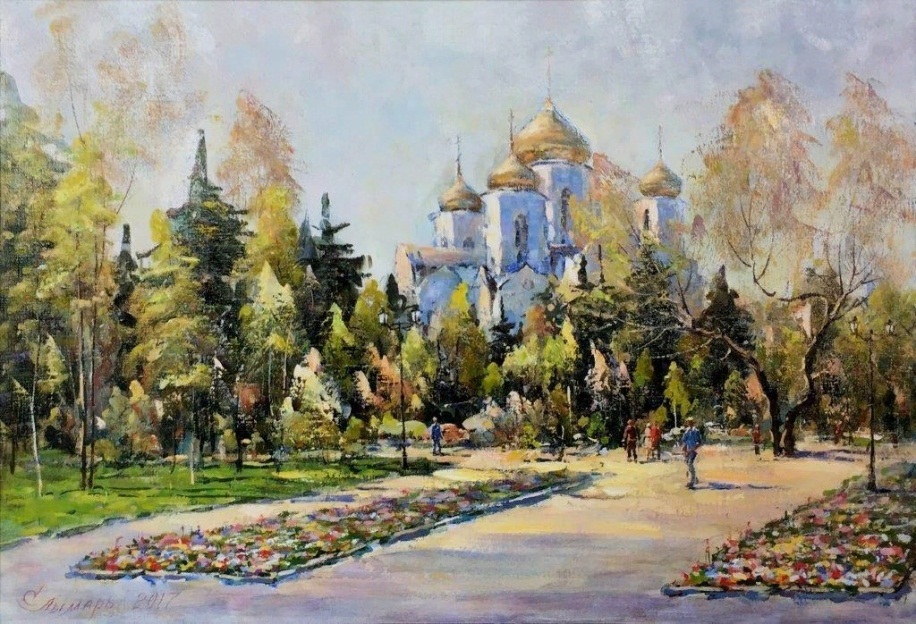 Ответ: Краснодар (1 балл). 2. «Ах…– городок, беспокойная я, успокой ты меня». О каком городе поется в песне?Ответ: Самара (1 балл).3.  Видео: «Города России. Вопрос 3».О каком городе идет речь?Ответ: Пенза (1 балл).4. Здесь и древние тучные липыНе бросают прибрежных постов –Сторожат православные ликиИ святыни церковных крестов.Здесь нетленная летопись предковВдохновение в камне хранит.Божий храм, как музейная редкость,В стороне от событий стоит.Влитый былью в «Кольцо Золотое»Город мой не сломали века.И всегда, поднимаясь волною,Им любуется Волга-река!О каком городе идет речь?Ответ: Ярославль (1 балл).5. Видео: «Города России. Вопрос 5».В каком городе зародился Образцовый хореографический ансамбль «Тысячелетие»?Ответ: Ростов-на-Дону (1 балл).2 тур «География России» 1. «Между нами.., мне не коснуться твоих рук. Между нами лежит разлуки полоса»О чем идет речь в песне?Ответ: часовые пояса (1 балл).2. Видео: «География России. 2 вопрос».Какой водоем РФ изображен на видео?Ответ: Байкал (1 балл).3. Дальний Восток, он же Север земли.Сказочный остров в сиянье зари.Остров встречает, как братьев, друзей,Сам отбирает неслабых людей.Все остальные, как тени, уходят,Слабеньким остров совсем не подходит.Два полушарья земли на твердынеОстров прекрасный – надежда России.О каком острове идет речь?Ответ: остров Врангеля (1 балл).4. Здесь горы-великаны:Тибет, Алтай, Памир,Карпаты и Балканы.Их знает целый мир.Здесь реки: Обь и Ангара,Дон, Волга, Лена и Кура.Лесов многообразиеВ родной для нас…Вставьте пропущенное слово. Ответ: Евразия (1 балл).5. Какой водоем изображен на фотографии?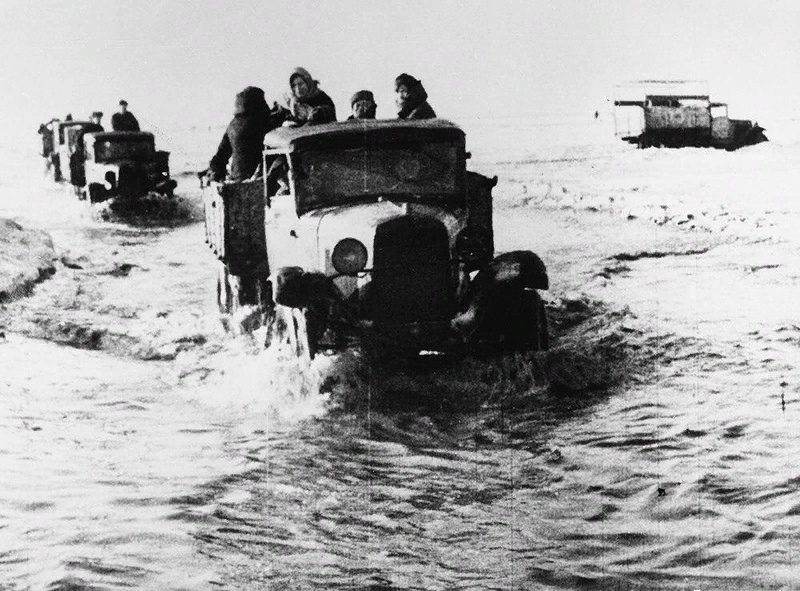 Ответ: Ладожское озеро (1 балл).3 тур «Культура России» 1. Именно это музыкальное произведение является символом надежды и стойкости жителей блокадного Ленинграда.Композитор данного произведения вспоминал: «Я писал ее быстрее, чем предыдущие произведения. Я не мог поступить по-другому и не сочинять ее. Вокруг шла страшная война. Я всего лишь хотел запечатлеть образ нашей страны, которая так отчаянно сражается в собственной музыке…»О каком произведении и авторе идет речь?Ответ: 7-я «Ленинградская» симфония, Д.Д. Шостакович (2 балла). 2. Кто из представленных поэтов родился в Вологодской области. Назовите номер картинки и фамилию.Ответ: № 1, Н.М. Рубцов (1 балл). 3.  В каком музее хранится знаменитое произведение В. Васнецова «Богатыри»?Ответ: Государственная Третьяковская галерея (1 балл). 4.  3 картинки из четырех относятся к одному фильму. Назовите фильм, кадр из которого здесь лишний.Ответ: № 3 – «Движение вверх» (1 балл).5.  Это старинное русское блюдо. До XIX века его готовили очень густым на заквашенных отварах злаков (например, овса), его резали ножом и подавали с конопляным или подсолнечным маслом. Сейчас это сладкий густой напиток, может быть ягодным или фруктовым.Назовите блюдо. Ответ: кисель (1 балл).4 тур «Достойны уважения» 1. Этого императора называли царем-освободителем. Именно во время его правления было отменено крепостное право в 1861 году.  Назовите номер портрета и имя императора.  Ответ: № 3, Александр II (1 балл).2. Узнайте личность по описанию:Выдающийся полководец XVIII века. За победу на реке Рымник (в ходе русско-турецкой войны 1787–1791 года) получил титул граф Рымникский. К концу жизни, после перехода с войском через Альпы, был удостоен звания генералиссимуса.Ответ: А.В. Суворов (1 балл). 3. Перед вами несколько понятий, относящихся к одному человеку. 
Назовите его фамилию.«Кукурузная кампания», оттепель, Герой Советского Союза, «Догнать и перегнать Америку!».Ответ: Н.С. Хрущев (1 балл).4. Этот русский путешественник совершил первое кругосветное путешествие. В честь него был назван ледокол. Назовите фамилию путешественника. 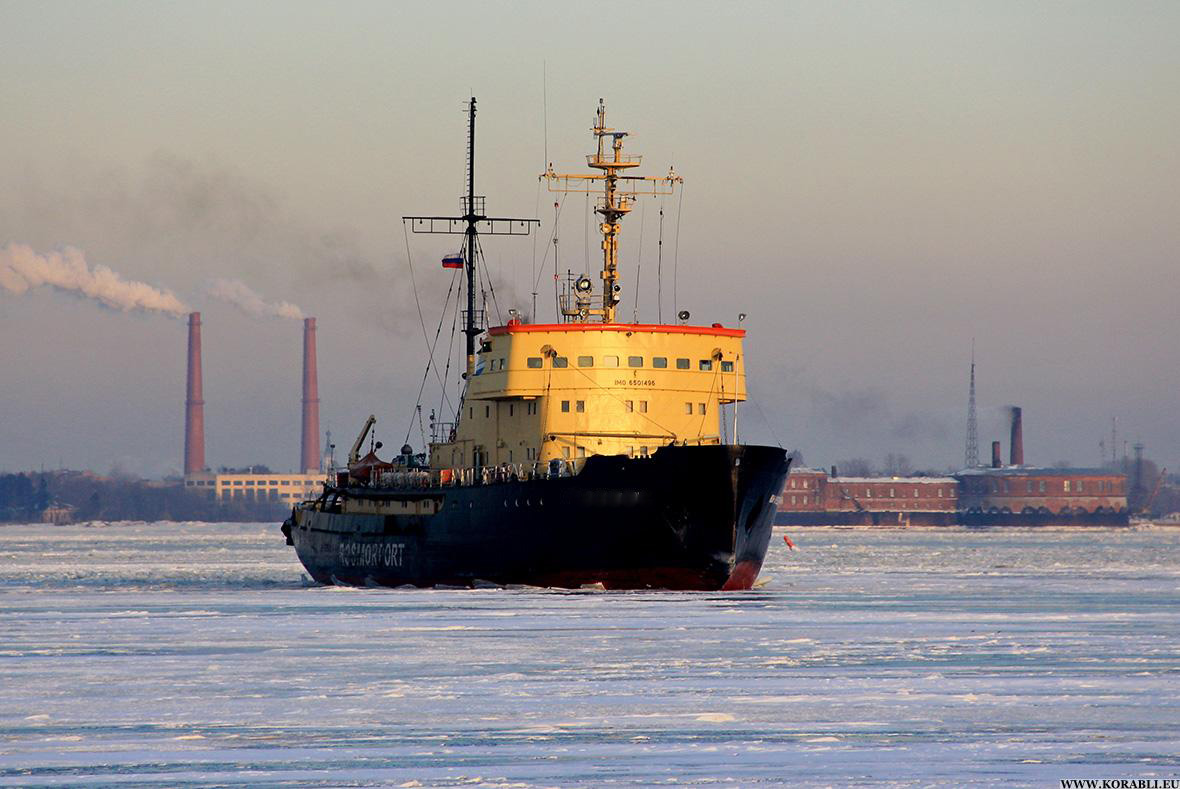 Ответ: И.Ф. Крузенштерн (1 балл).5. Эти изображения относятся к деятельности одного человека. Назовите его имя.Ответ: Петр I (1 балл).5 тур «История России» 1. Укажите название битвы и век, когда она произошла. 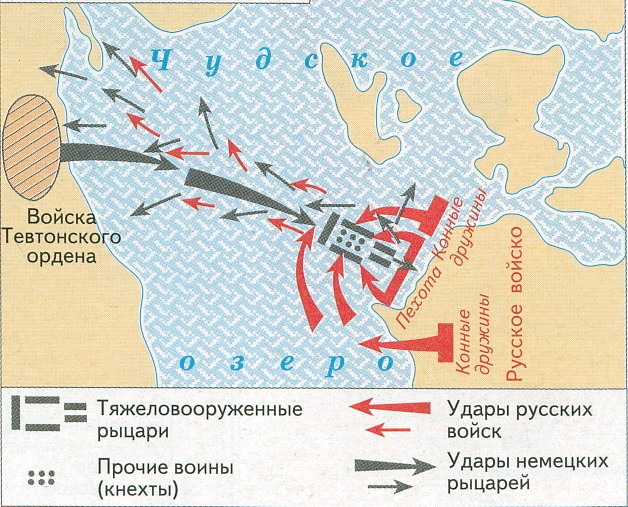 Ответ: Ледовое побоище, XIII век (2 балла).2. Вставьте пропущенное слово (термин). Сборник законов, принятый в XV веке, и сыгравший большую роль в централизации Российского государства и создании системы общерусского права, назывался…Ответ: Судебник (1 балл). 3. Укажите название события, к которому относится данный плакат.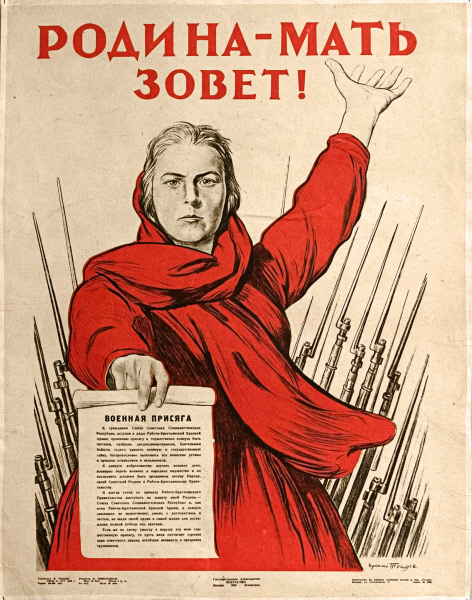 Ответ: Великая Отечественная война (1 балл). 4. Прочитайте отрывок из воспоминаний маршала Г.К. Жукова и назовите город, вблизи которого разворачивались события, описываемые автором.«Сообщение с Большой землей могло осуществляться только через Ладожское озеро и по воздуху, под прикрытием нашей авиации. Начались бомбежки и варварские артиллерийские обстрелы города. Фашистские войска нажимали со всех сторон…»Ответ: Ленинград (Санкт-Петербург) (1 балл).5. Назовите область и год ее образования.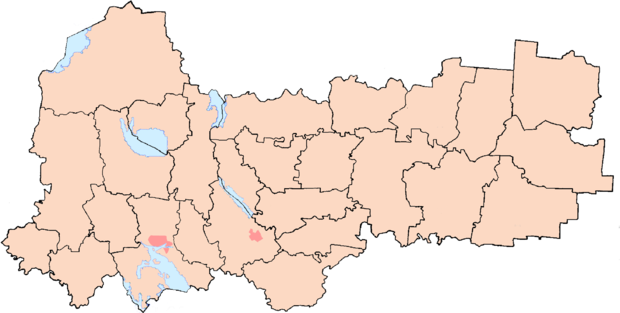 Ответ: Вологодская область, 1937 год (2 балла). 6 тур «Туризм России»1. В каком городе России живет главный волшебник страны? 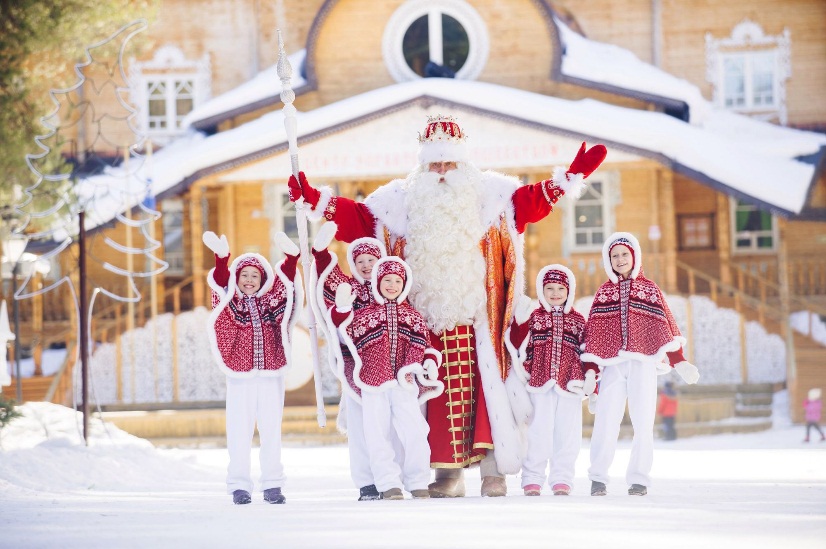 Ответ: Великий Устюг (1 балл).2. Это село называют «родина Бабы Яги». Также там есть чудесный храм. 
Что это за село? 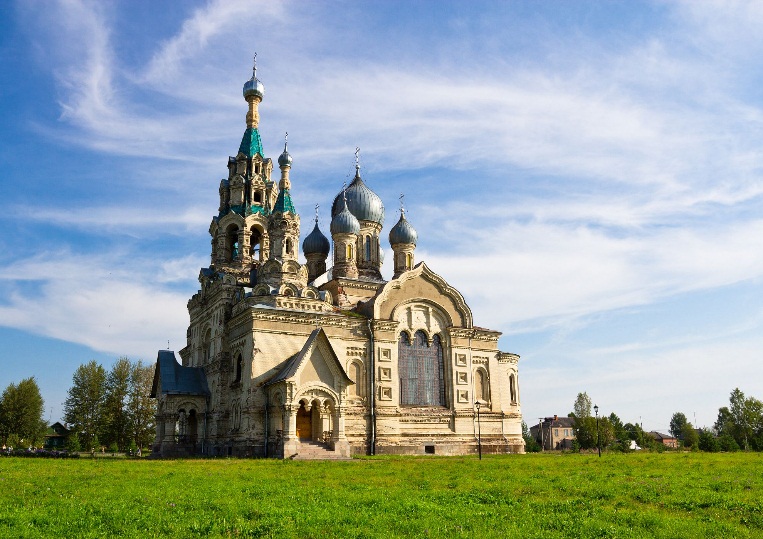 Ответ: Кукобой (1 балл).3. Видео: «Туризм России. Вопрос 3». О каком регионе идет речь в видео?Ответ: Краснодарский край (1 балл).4. Этот туристский проект объединил 11 субъектов Северо-Запада России. В него вошла и Вологодская область. Что это за проект?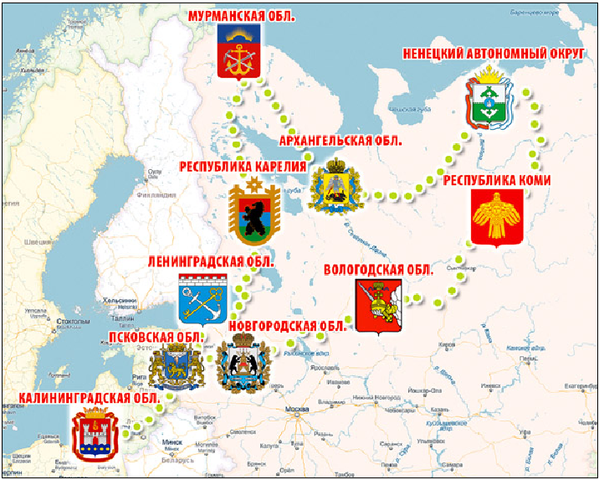 Ответ: Серебряное ожерелье (1 балл). 5. Все эти достопримечательности относятся к одному городу. Что это за город?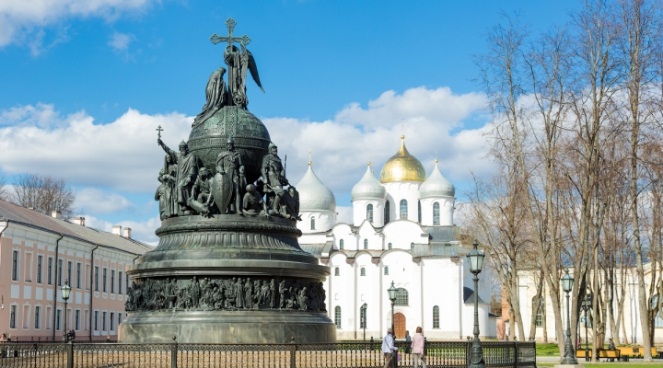 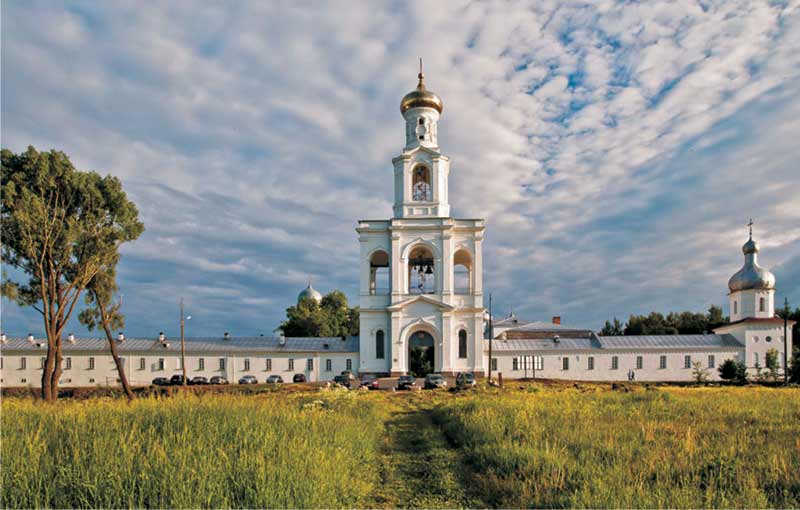 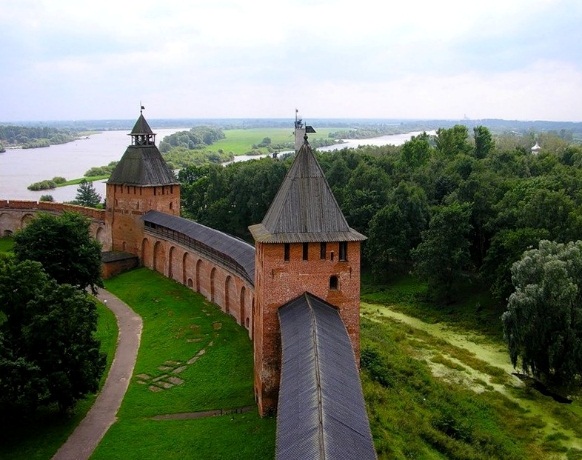 Ответ: Великий Новгород (1 балл).Подведение итогов Ведущий: Уважаемые друзья! Наша игра, посвященная Дню России, подошла к концу. Спасибо всем участникам! Поздравляю победителей. Давайте будем гордиться страной, в которой живем! Я еще раз поздравляю всех вас с этим важным праздником – Днем России. 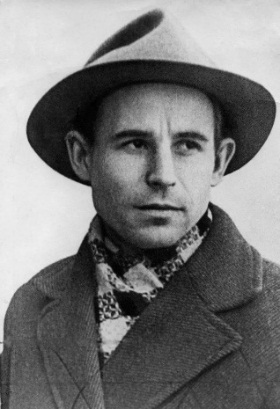 1.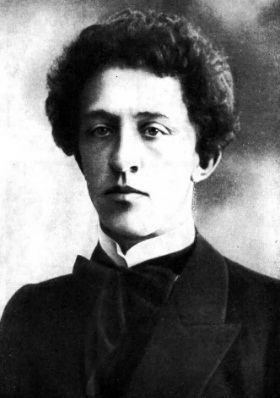 2.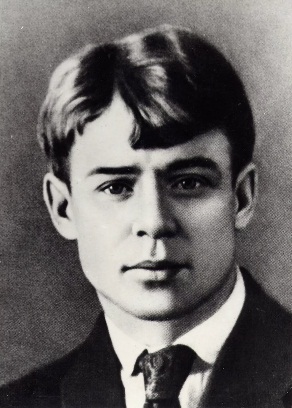 3.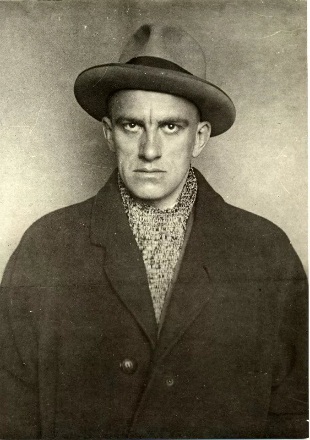 4.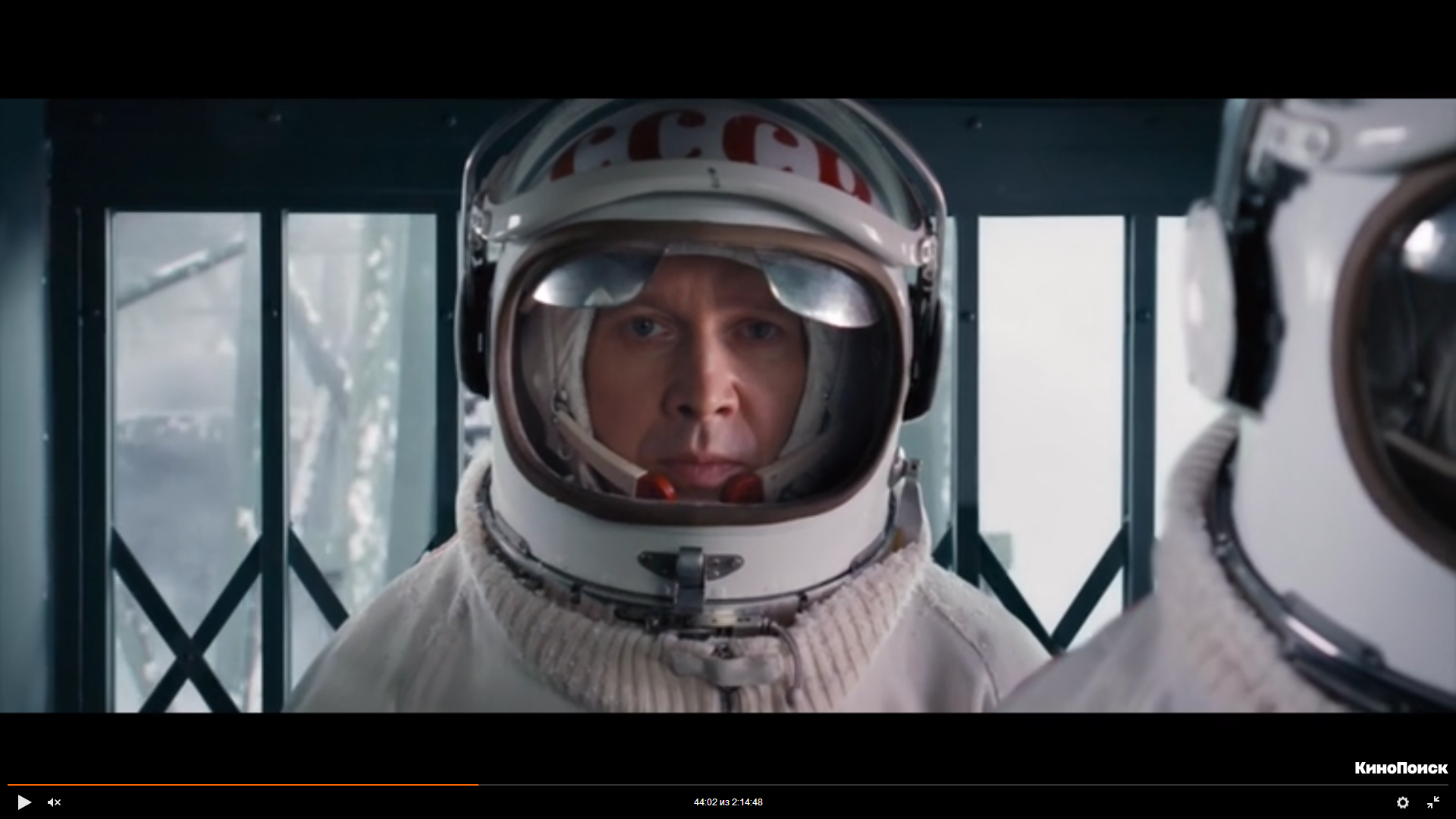 1.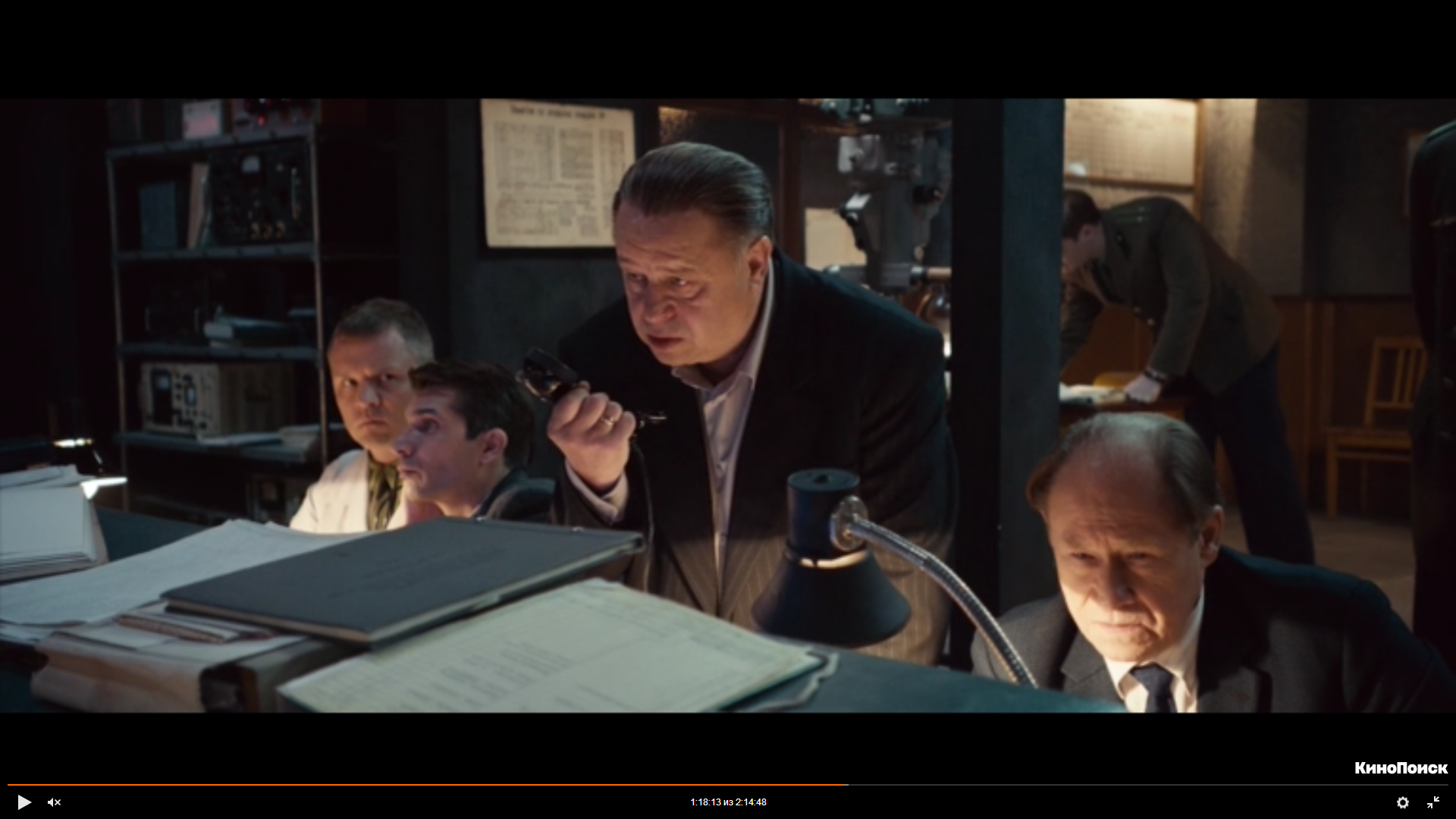 2.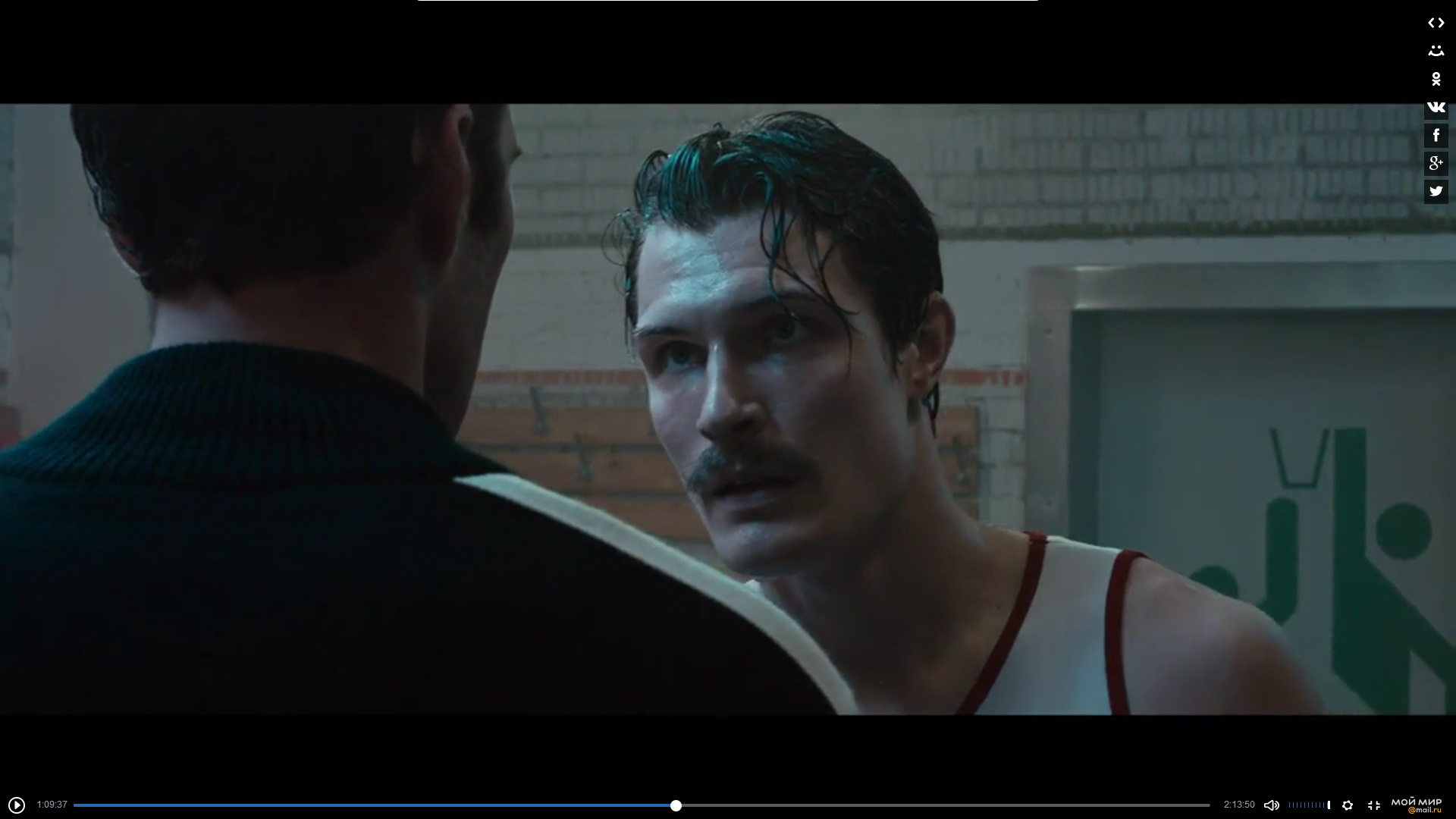 3.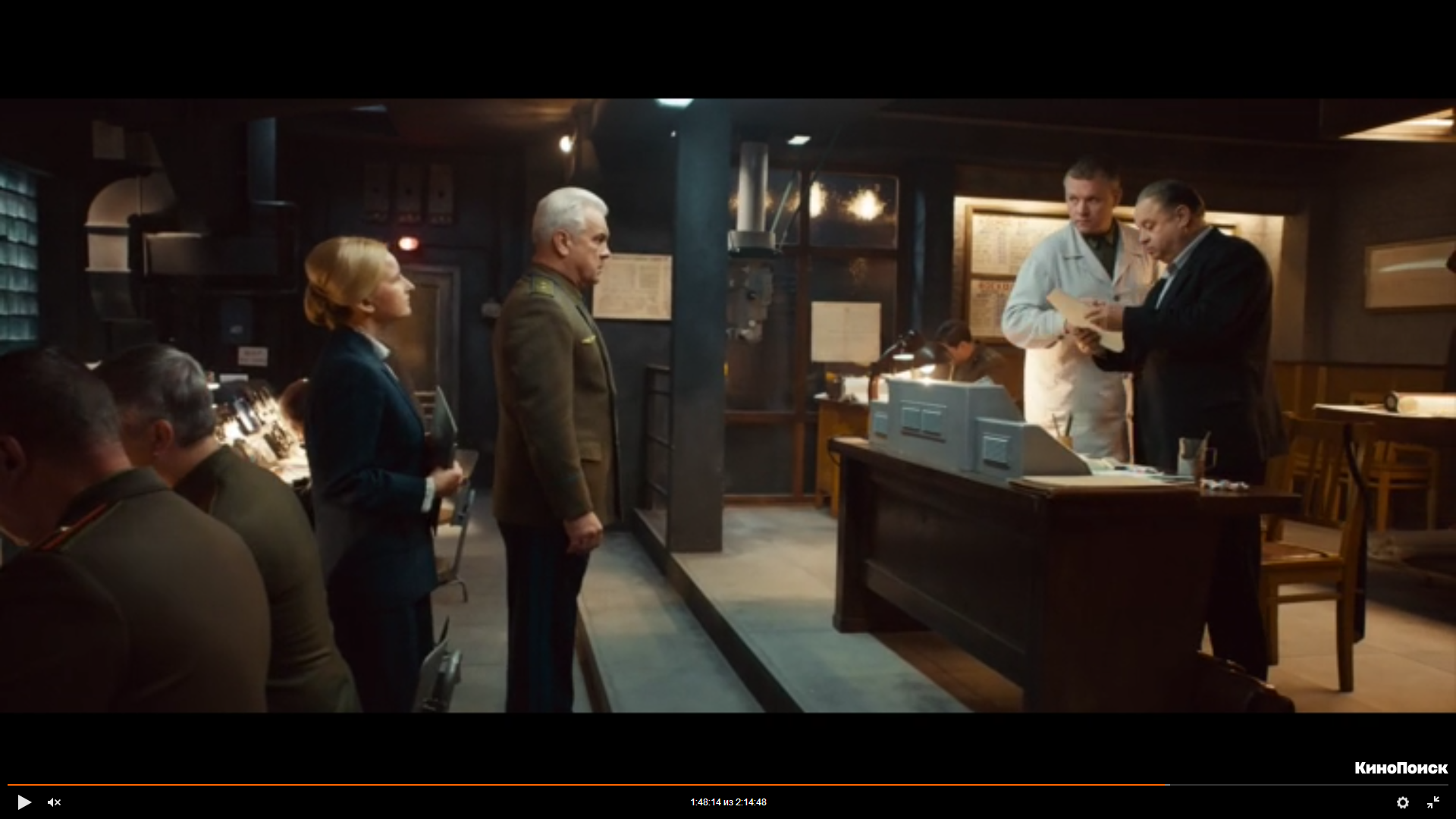 4.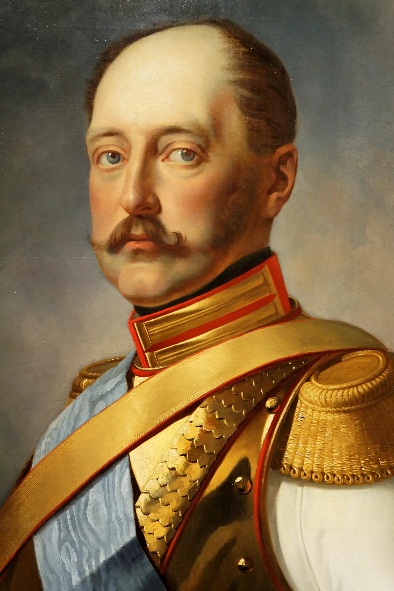 1.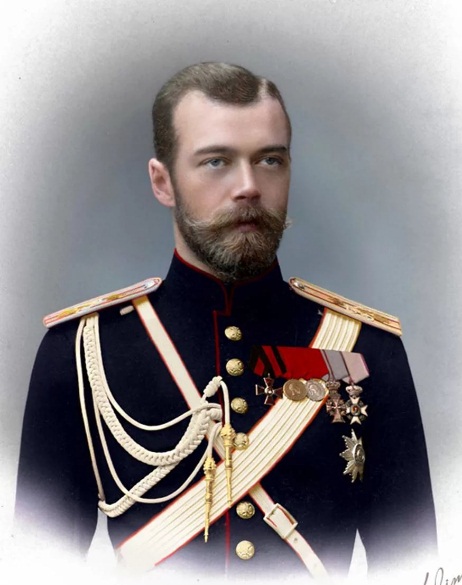 2.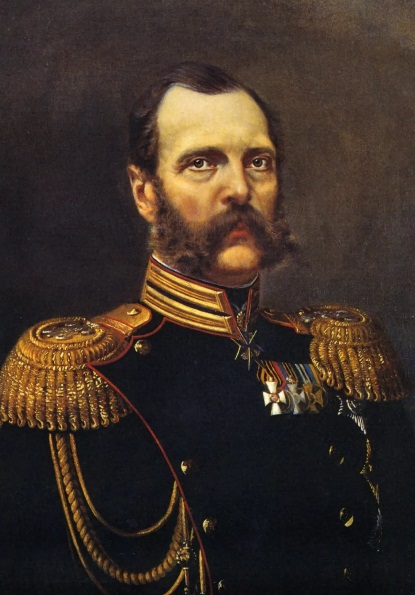 3.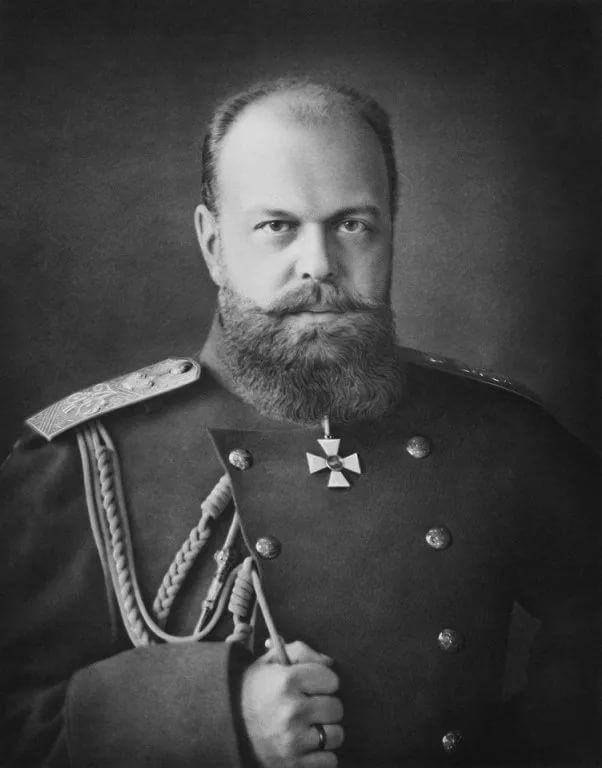 4.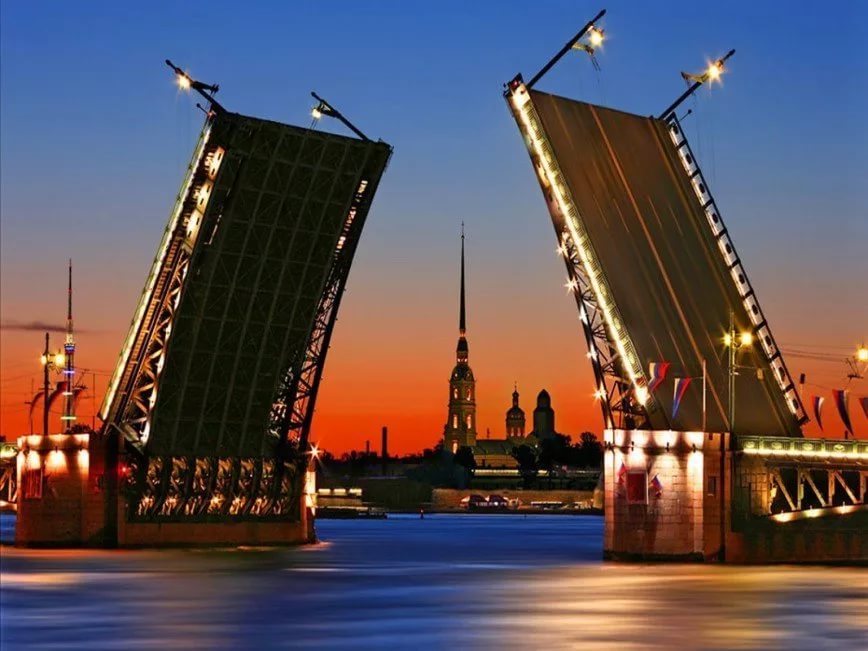 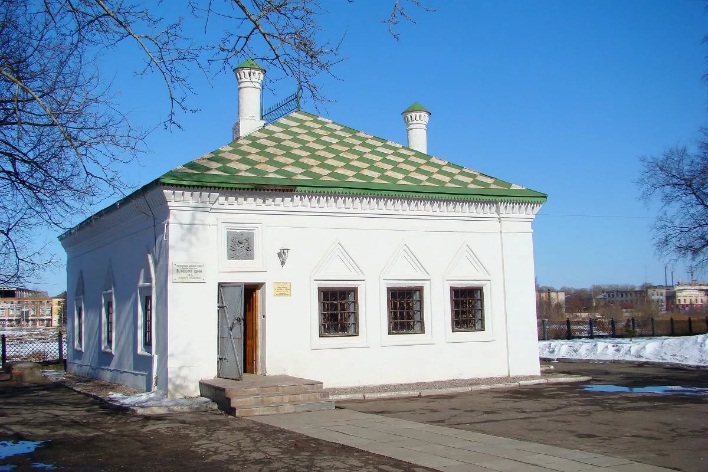 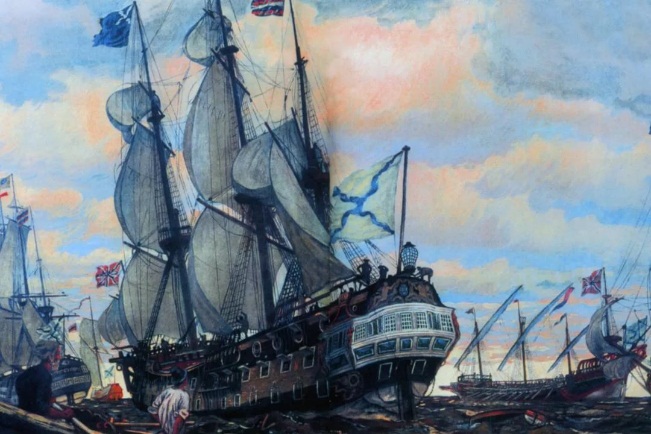 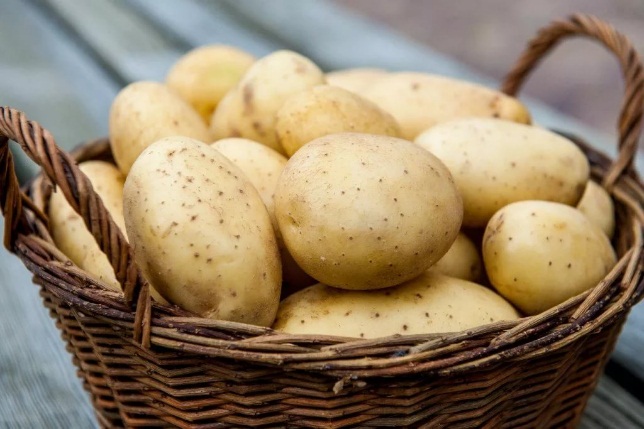 